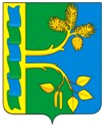 АДМИНИСТРАЦИЯКАМЕНСКОГО ГОРОДСКОГО ПОСЕЛЕНИЯВИЧУГСКОГО МУНИЦИПАЛЬНОГО РАЙОНАИВАНОВСКОЙ ОБЛАСТИПОСТАНОВЛЕНИЕ«Об утверждении муниципальной программы «Развитие и поддержка малого и среднего предпринимательства в Каменском городском поселении Вичугского муниципального района Ивановской области»(в редакции постановлений №39 от 21.03.2016г., № 10 от 26.01.2017г., №43 от 28.03.2017г., №2 от 09.01.2018)	В соответствии с Федеральным законом от 06.10.2003 № 131–ФЗ «Об общих принципах организации местного самоуправления в Российской Федерации», Федеральным законом от 24.07.2007 № 209-ФЗ «О развитии малого и среднего предпринимательства в Российской Федерации», Уставом Каменского городского поселения Вичугского муниципального района Ивановской области, администрация Каменского городского поселения Вичугского муниципального района Ивановской области 				    п о с т а н о в л я е т:1. Утвердить муниципальную программу «Развитие и поддержка малого предпринимательства в Каменском городском поселении Вичугского муниципального района Ивановской области» (Приложение № 1).2. Установить, что в ходе реализации муниципальной программы  мероприятия и объемы финансирования подлежат ежегодной корректировке с учетом возможностей средств бюджета Каменского городского поселения.3. Настоящее постановление вступает в силу с момента официального опубликования в «Вестнике муниципальных правовых актов и иной официальной информации Каменского городского поселения Вичугского муниципального района Ивановской области».4. Контроль по исполнению настоящего постановления оставляю за собой.Приложение №1 к постановлению администрации Каменского городского поселенияот 12.05.2015 № 75(в редакции постановления №39 от 21.03.2016г.,№10 от 26.01.2017г., №43 от 28.03.2017г., №2 от 09.01.2018г.)ПАСПОРТМУНИЦИПАЛЬНОЙ ПРОГРАММЫ « РАЗВИТИЕ И ПОДДЕРЖКАМАЛОГО И СРЕДНЕГО ПРЕДПРИНИМАТЕЛЬСТВАВ КАМЕНСКОМ ГОРОДСКОМ ПОСЕЛЕНИИ»1. Основные  понятия, используемые в ПрограммеВ настоящей Программе используются следующие понятия:1.1  Поддержка субъектов малого и среднего предпринимательства - деятельность органов  местного самоуправления и функционирование инфраструктуры поддержки субъектов малого и среднего предпринимательства, направленные на реализацию мероприятий, предусмотренных федеральными, региональными и муниципальными программами развития субъектов малого и среднего предпринимательства.1.2 Субъекты малого и среднего предпринимательства — хозяйствующие субъекты (юридические лица и индивидуальные предприниматели), отнесенные в соответствии с условиями, установленными Законом Российской Федерации от 24.07.2007  № 209-ФЗ «О развитии малого и среднего предпринимательства в Российской Федерации» к малым предприятиям,  в том числе к  микропредприятиям  и средним предприятиям.1.3 Инфраструктура  поддержки субъектов малого и среднего предпринимательства  - система коммерческих и некоммерческих организаций, определяемая в соответствии с  Федеральным Законом Российской Федерации от 24.07.2007  № 209-ФЗ «О развитии малого и среднего предпринимательства в Российской Федерации».1.4 Уполномоченный орган – Администрация Каменского городского поселения, обеспечивающая реализацию политики в области развития малого и среднего предпринимательства.1.5 Реестр субъектов малого и среднего предпринимательства – получателей поддержки – база данных систематизированной информации о субъектах малого и среднего предпринимательства на территории Каменского городского поселения,  включающая информацию об оказанной им органом  местного самоуправления  поддержке.1.6 Семейный бизнес — осуществление субъектом хозяйственной деятельности в качестве индивидуального предпринимателя с привлечением к осуществлению хозяйственной деятельности по трудовым договорам членов своей семьи (лиц, связанных родственными отношениями), либо членов своей семьи и иных лиц или в качестве юридического лица, участниками которого являются исключительно члены семьи субъекта, возглавляемого одним из ее членов.1.7 Образовательные мероприятия – семинары, тренинги, курсы повышения квалификации и иные занятия обучающего характера для субъектов малого и среднего предпринимательства.2.Анализ социально-экономического положения, оценка состояния развития малого и среднего предпринимательства в Каменском городском поселении.Каменское городское поселение занимает выгодное географическое положение обусловленное наличием транспортной доступности к городскому округу Вичуга. Расстояние от поселка Каменки до районного центра г.Вичуги  - 20 км, до областного центра г.Иваново – 90 км.Площадь муниципального  образования  составляет  218 га.   В состав поселения входит 1 населенных пункт. (пос.Каменка).Среднегодовая  численность  постоянного  населения – 3731 человек,  трудоспособного населения – 2051 человек,  в  том  числе:    младше трудоспособного  -  580 человек;старше трудоспособного – 1100 человек;официально зарегистрированных  безработных – 24  человек;число домохозяйств – 965.В  летний период население увеличивается,  за счет сезонно проживающих граждан, соответственно и возрастает спрос   на  оказание услуг и  продажу товаров,   что является  характерным признаком для предпосылок  развития малого и среднего предпринимательства  в  муниципальном образовании Каменского городского поселения с учётом увеличения  сферы предпринимательской деятельности и расширением  спектра  оказания  услуг.На территории  Каменского городского поселения  осуществляют предпринимательскую деятельность: Индивидуальные предприниматели — 41 чел., Общество с ограниченной ответственностью — 2 чел.В Каменском городском   поселении остается актуальным вопрос  развития малого бизнеса в туристической сфере, в сфере жилищно-коммунального хозяйства и социальной сфере.Принимая во внимание выводы об уровне развития  малого предпринимательства в производственной и социальной сферах, жилищно-коммунальном хозяйстве,   а также,  учитывая необходимость развития на территории поселения  информационно-коммуникационных технологий в сфере малого и среднего предпринимательства, приоритетными сферами развития малого и среднего бизнеса  для  Каменского городского  поселения  будут:    социально значимые  отрасли  (здравоохранение, физическая культура, спорт, туризм), предоставление бытовых услуг населению, а также развитие  информационно-коммуникационных  технологий. 3. Анализ ситуации  (проблемы) и обоснование необходимости их решения3.1. В соответствии с Федеральным законом 06.10.2003 года  № 131-ФЗ «Об общих принципах организации местного самоуправления в Российской Федерации» к вопросам  местного значения органов местного самоуправления относится содействие развитию малого и среднего предпринимательства, которое призвано способствовать решению ряда социально - экономических задач, в первую очередь, созданию новых рабочих мест, в том числе для молодежи и незащищенных слоев населения, снижению уровня безработицы, формированию среднего класса - основного гаранта социальной и политической стабильности государства.Малое и среднее предпринимательство играет важнейшую роль в обеспечении стабильности экономического развития, повышения гибкости экономики к изменяющимся внешним и внутренним условиям.Развитие малого и среднего предпринимательства является важнейшим фактором диверсификации экономики, так как малые и средние предприятия действуют, в основном, в не сырьевых  отраслях  экономики,  используя технологии инновационного характера.С каждым годом становится более весомым вклад малого и среднего  предпринимательства в решение вопросов социально-экономического развития Каменского городского поселения. Путем создания новых  предприятий и  рабочих мест малое и среднее предпринимательство обеспечивает частичное  решение проблемы занятости населения,  насыщения рынка товарами и услугами. Следует отметить, что отсутствие полной статистической информации о деятельности всех субъектов малого предпринимательства, отсутствие статистической информации о субъектах среднего предпринимательства, недостаточное качество статистических показателей, получаемых на основе выборочных обследований, отсутствие статистического наблюдения за индивидуальными предпринимателями не позволяют в полной мере представить  реальную ситуацию в этом секторе экономики. Анализ факторов, влияющих на развитие малого и среднего предпринимательства, показывает, что существующие проблемы можно решить лишь объединенными усилиями и согласованными действиями самих предпринимателей, органов государственной власти и органов местного самоуправления. Вместе с тем, во многом этот процесс определяется эффективностью государственной поддержки, которая должна создать благоприятные условия для более полного использования потенциала субъектов малого и среднего предпринимательства.Проводимая государственная политика в сфере развития малого и среднего предпринимательства, определяет необходимость принятия Программы «Развитие и поддержка малого и среднего предпринимательства на территории Каменского городского поселения Вичугского муниципального района Ивановской области».3.2. В соответствии с целями и приоритетами развития Каменского городского поселения определены  социально значимые направления предпринимательской деятельноституризм;оказание услуг по благоустройству и озеленению поселения;оказание услуг в сфере жилищно-коммунального хозяйства;развитие бытовых услуг населению;декоративно-прикладное творчество, ремесленная деятельность.4. Цели и задачи ПрограммыЦель Программы - создание благоприятных условий для устойчивого развития малого и среднего предпринимательства на территории Каменского городского  поселения, как важнейшего фактора политической и социальной стабильности, обеспечивающего повышение конкурентоспособности экономики Каменского городского поселения.Задачи Программы:обеспечение взаимодействия бизнеса и власти на всех уровнях, развитие и совершенствование форм и механизмов взаимодействия органов местного самоуправления, субъектов малого и среднего предпринимательства (далее – Субъекты) и организаций, образующих инфраструктуру поддержки субъектов малого и среднего предпринимательства (далее – Организации);мониторинг развития субъектов малого и среднего предпринимательства;создание условий для развития «семейного бизнеса», молодежного предпринимательства, содействие повышению уровня занятости населения и развитие самозанятости;формирование благоприятного общественного мнения о малом и среднем предпринимательстве;оказание содействия субъектам малого и среднего предпринимательства в продвижении производимых ими товаров (работ, услуг);создание условий для повышения уровня знаний субъектов малого и среднего предпринимательства по ведению бизнеса, профессиональной подготовки, переподготовки и повышения квалификации кадров.5.Основные мероприятия по реализации Программы6. Ресурсное обеспечение Программы	Ресурсное обеспечение Программы осуществляется за счет средств бюджета Каменского городского поселения в пределах ассигнований, выделенных исполнителями Программы, утверждаемых решением Совета о бюджете Каменского городского поселения на соответствующий финансовый год.от    12.05.2015  № 75Глава администрацииКаменского городского поселенияМ.Ю. НовиковНаименование программы (далее – Программа)Развитие и поддержка малого и среднего предпринимательства в Каменском городском поселенииСрок реализации Программы2015-2019 гг.Администратор ПрограммыАдминистрация Каменского городского поселенияИсполнители ПрограммыАдминистрация Каменского городского поселенияЦели Программы Создание благоприятных экономических, правовых и организационных условий для устойчивого развития субъектов малого бизнеса на территории Каменского городского поселения, содействие занятости населения, увеличение объема налоговых поступлений в доходную часть бюджета, насыщение потребительского рынка качественными товарами, работами и услугами.      Основные направления Программы- развитие  субъектов малого и среднего предпринимательства и организаций производится за счет собственных средств предпринимателей;- формирование эффективной системы информационной поддержки малого и среднего предпринимательства;- научно-методическое, образовательное и консультационное обеспечение малого и среднего предпринимательства;- повышение престижа предпринимательской деятельности.Ожидаемые конечные результаты реализации Программы и показатели ее социально-экономической эффективностиУвеличение субъектов малого предпринимательства Рост числа  занятых  в малом и среднем бизнесе.Сдерживание роста уровня безработицыУвеличение налоговых поступлений от деятельности субъектов малого и среднего предпринимательства в бюджеты всех уровней;Развитие семейного бизнесаОбъем ресурсного                  обеспечения ПрограммыРесурсное обеспечение Программы осуществляется за счет средств бюджета Каменского городского поселения в пределах ассигнований, выделенных исполнителями Программы, утверждаемых решением Совета о бюджете Каменского городского поселения на соответствующий финансовый год.2015 год – 0 рублей;2016 год – 0 рублей;2017 год – 0 рублей;2018 год – 0 рублей;2019 год – 0 рублей.Наименование мероприятия ПрограммыОтветственные исполнителиСрок исполнения1. Осуществление закупок для муниципальных нужд у субъектов малого предпринимательстваАдминистрацияКаменского городского поселенияЕжегодно2.Размещение информации,  необходимой для развития субъектов малого и среднего предпринимательства на официальном сайте администрации поселенияАдминистрацияКаменского городского поселенияПо необходимости3. Проведение работы по информированию незащищенных слоев населения, безработных о перспективности ведения  бизнеса АдминистрацияКаменского городского поселенияЕжегодно4.Проведение консультаций представителям малого и среднего бизнеса по различным вопросамАдминистрацияКаменского городского поселенияЕжегодно5. Субсидирование части затрат субъектов малого и среднего предпринимательства, связанных с уплатой первого взноса (аванса) при заключении договора (договоров) лизинга оборудования с российскими лизинговыми организациями в целях создания и (или) развития либо модернизации производства товаров (работ, услуг)АдминистрацияКаменского городского поселенияПо необходимости